Sistema Nacional de Operaciones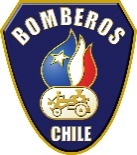 Proceso de AcreditaciónEquipo de Bomberos ForestalesEstándares de Comunicaciones Nivel Liviano (RS y FT)Del listado de materiales y herramientas, indique las que su Equipo de EBF, detallando si este material cuenta con su respectiva bitácora de trabajo. Como también una política clara de uso y mantenimiento.DescripciónSe entiende que los equipos de comunicación fijos, portátiles y sus accesorios definidos para cada unidad vehicular del Equipo EBF deben estar físicamente disponible y se deben encontrar en excelente estado de funcionamiento; disponiendo además de un sistema de registro de operación y estar bajo un mantenimiento preventivo y correctivo apropiado.Antecedentes del Oficial Responsable:Nombre Completo                                                                 Firma                                                         Rut                                                 Nombre del  EquipoSistema Nacional de OperacionesProceso de AcreditaciónEquipos de Bomberos ForestalesEstándares Comunicaciones Nivel Medio y Pesado (RS y FT)Del listado de materiales y herramientas, indique las que su equipo  EBF, detallando si este material cuenta con su respectiva bitácora de trabajo. Como también una política clara de uso y mantenimiento.En el caso del nivel mediano y pesado, además de las anteriores, debe detallar las que se listan a continuación. DescripciónSe entiende que los equipos de comunicación fijos, portátiles y sus accesorios definidos para el Equipo EBF Liviano deben est ar físicamente disponible y se deben encontrar enexcelente estado de funcionamiento; disponiendo además de un sistema de registro de operación y estar bajo un mantenimiento preventivo y correctivo apropiado.Antecedentes del Oficial Responsable:Nombre Completo                                                                 Firma                                                         Rut                                                 Nombre del EquipoMaterialDisponible para el EBFCuenta con Bitácora actualizada de trabajo1. Sistema de comunicaciones designado operativamente, para el trabajo del EBF.2. Tener un sistema de comunicación móvil (en cada vehículo), delEBF.3. Contar con al menos tres (3) radios portátiles con los canales básicos (frecuencia nacional y de trabajo de cada CCBB)4. Contar con al menos un canal de trabajo5. Contar con al menos un canal con repetidora con su baseMaterialDisponible para el EBFCuenta con Bitácora actualizada de trabajoContar con al menos un teléfono celular asignado, con plan o prepago de voz y datos, con un número de teléfono conocido por las autoridades del SON y del Comando del Incidente.